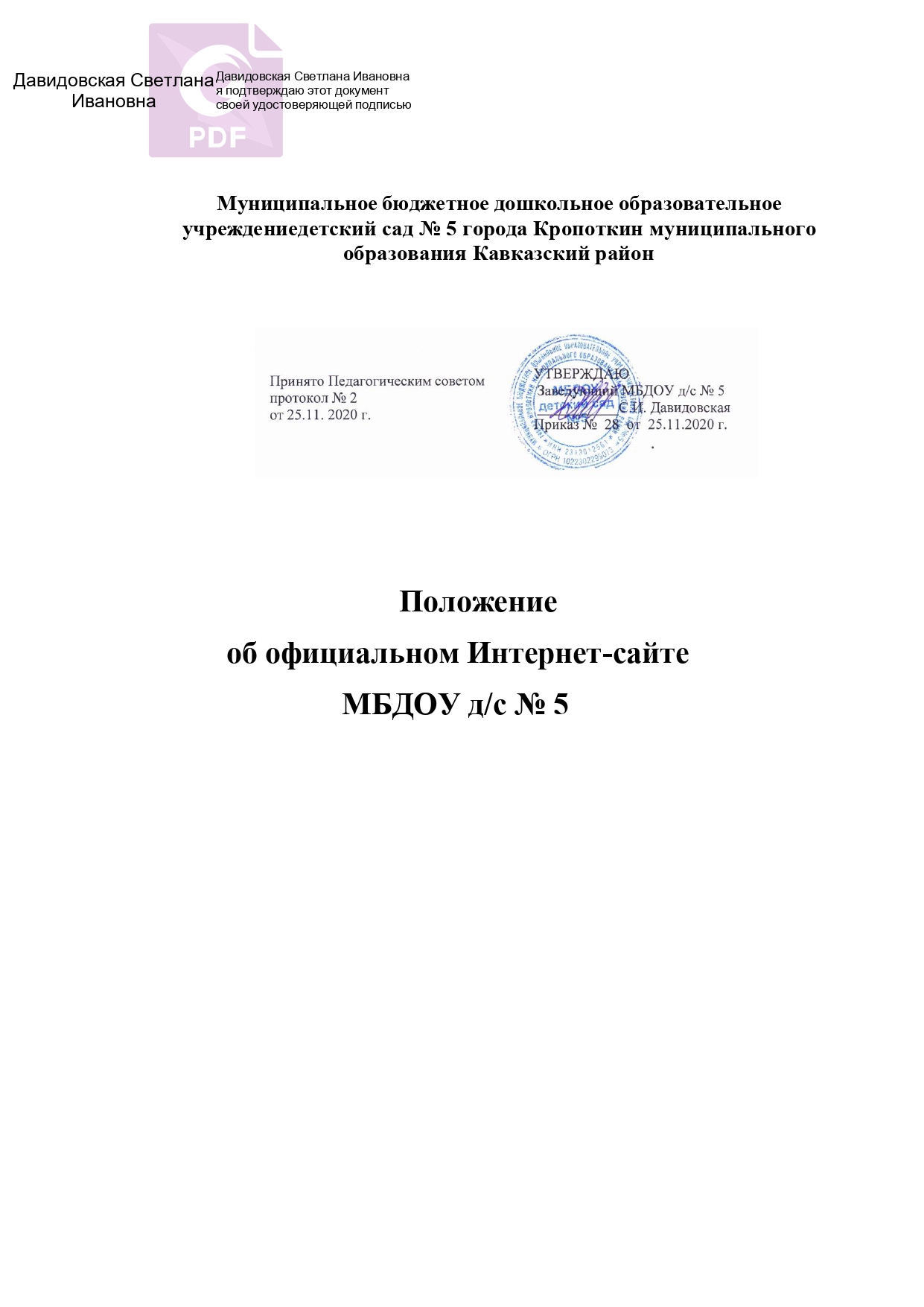 План работы Консультационного центра «Дошкольная академия»по оказанию психолого-педагогической, методической и консультационной помощи родителям (законным представителям) детей, а также гражданам, желающим принять на воспитание в свои семьи детей, оставшихся без попечения родителейРассмотрено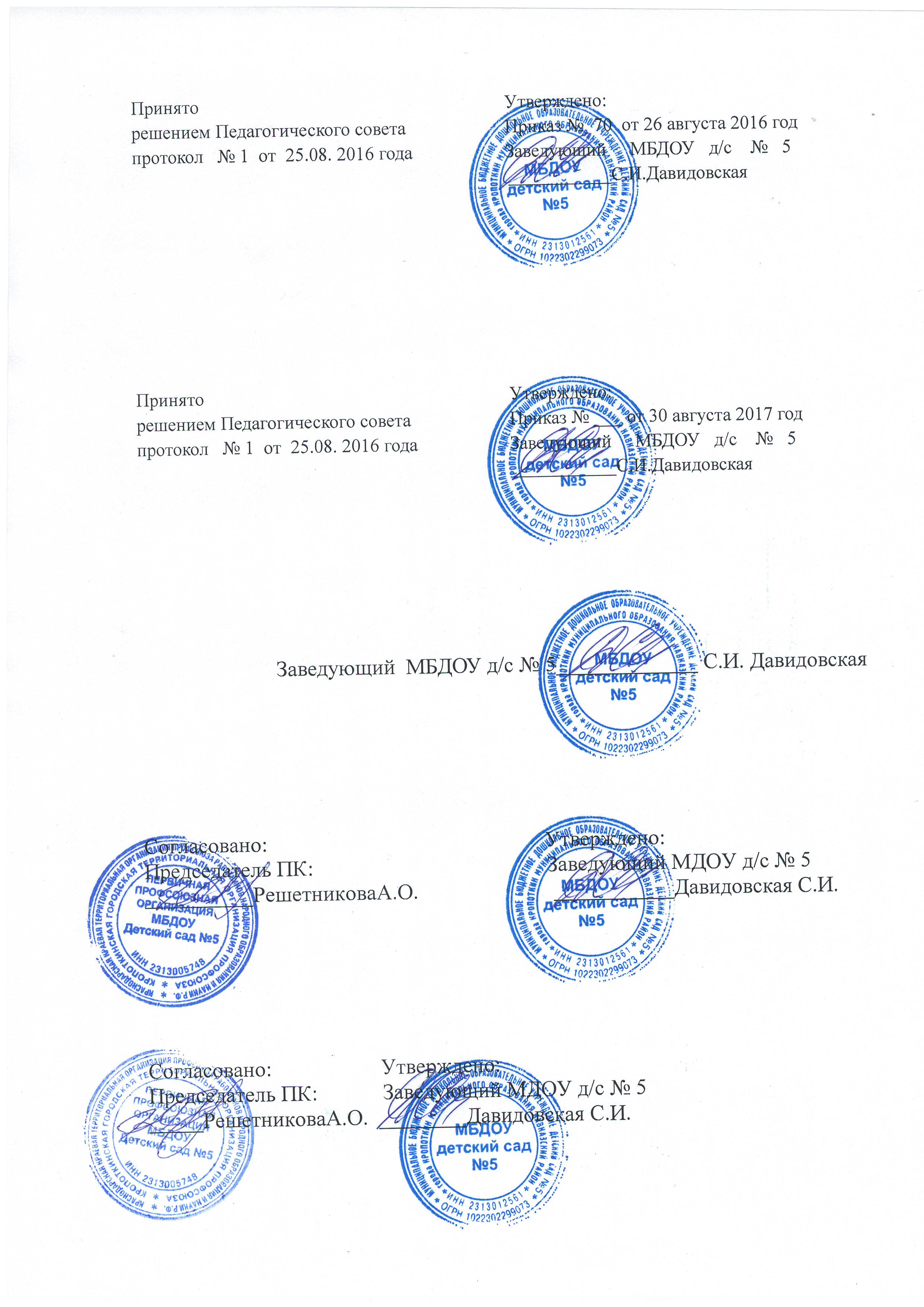 Педагогическим советомМБДОУ д/с № 5протокол № 1  от 31.08.2022 гУТВЕРЖДЕНО:                                                                                      Приказ № 5 от  01.09.2022  г.                                                                             Заведующий МБДОУ д/с № 5_________  С.И. ДавидовскаяМесяцМероприятиеОтветственныеОжидаемый результатОрганизационный этапОрганизационный этапОрганизационный этапОрганизационный этапСентябрьСоставление и распространение рекламных буклетов, листовок о деятельности детского сада и консультационно-методического центра на базе ДОУСтарший воспитательСоставлены и распространены буклеты и листовки о деятельности ДОУСентябрьУтверждение годового плана работы  консультативного пункта на 2022 – 2023 учебный год,  графика работы специалистовСтаршийвоспитательУтвержден годовой план и график работы специалистовСентябрьСоздание методического и дидактического банка по сопровождению семейвоспитателиРазработаны методические и дидактические материалыСентябрьОпределения индивидуального образовательного маршрута ребенкаУчитель-логопед определены индивидуальные образовательные маршруты детейСентябрьФормирование списков семей, посещающих Консультативный пунктСтаршийвоспитательСформирован список семей, посещающих консультативный пунктПрактический этапПрактический этапПрактический этапПрактический этапОктябрьОзнакомительная беседа. Обзорная экскурсия по д/сСтаршийвоспитательОзнакомление родителей с д/сОктябрьАнкетирование родителей (определение индивидуальных потребностей)Старшийвоспитатель Определены индивидуальные потребностиОктябрьЛекция  «Особенности становления и развития личности ребенка на различных ступенях дошкольного возраста (раннее детство, младший дошкольный возраст, старший дошкольный возраст)»СтаршийвоспитательПроведена  лекция для родителейОктябрьИндивидуальный прием специалистов (1 раз в месяц)Учитель-логопед, педагог-психолог Осуществлен индивидуальный прием родителейНоябрьКонсультация «Домашняя игротека для детей и родителей»воспитателиПроведен семинар для родителейНоябрь«Речевое развитие детей дошкольного возраста»Учитель - логопедПроведен круглый столНоябрьИндивидуальный прием специалистов (1 раз в месяц)Учитель-логопедпедагог-психологОсуществлен индивидуальный прием родителейДекабрь«Игры на развитие мелкой моторики рук»«Игры на развитие мелкой моторики рук»Учитель-логопедПроведен семинар для родителейДекабрьЛекция  «Возрастные кризисы (3-х лет, 7-ми лет): особенности их протекания и условия воспитания, ориентированные на успешное преодоление кризисов»Лекция  «Возрастные кризисы (3-х лет, 7-ми лет): особенности их протекания и условия воспитания, ориентированные на успешное преодоление кризисов»СтаршийвоспитательПроведена лекция для родителейДекабрьИндивидуальный прием специалистов (1 раз в месяц)Индивидуальный прием специалистов (1 раз в месяц)Учитель-логопед Осуществлен индивидуальный прием родителейЯнварьЛекция «Гигиена, режим дня, гимнастика и закаливание как основа нормального физического развития»Лекция «Гигиена, режим дня, гимнастика и закаливание как основа нормального физического развития»воспитателиПроведена лекция для родителейЯнварьПодготовка и распространение среди родителей брошюры «Закаливание детей дошкольного возраста»Подготовка и распространение среди родителей брошюры «Закаливание детей дошкольного возраста»СтаршийвоспитательПодготовлены и распространены брошюры для родителей в бумажном и электронном видеЯнварьИндивидуальный прием специалистов (1 раз в месяц)Индивидуальный прием специалистов (1 раз в месяц)Учитель-логопедпедагог-психологОсуществлен индивидуальный прием родителейФевраль«Влияние родительских установок на формирование личности ребёнка»«Влияние родительских установок на формирование личности ребёнка»СтаршийвоспитательПроведена дискуссия с родителямиФевральПодготовка и распространение среди родителей старших дошкольников методических материалов по подготовке к школеПодготовка и распространение среди родителей старших дошкольников методических материалов по подготовке к школеВоспитателиПодготовлены и распространены методические материалы для родителей в бумажном и электронном видеФевральИндивидуальный прием специалистов (1 раз в месяц)Индивидуальный прием специалистов (1 раз в месяц)Учитель-логопед Осуществлен индивидуальный прием родителейМартТренинг «Похвала и порицание ребенка»Тренинг «Похвала и порицание ребенка»СтаршийвоспитательПроведен тренинг для родителейМартМузыкальная игра в жизни ребенкаМузыкальная игра в жизни ребенкаМузыкальный руководительПроведен мастер - классМартИндивидуальный прием специалистов (1 раз в месяц)Индивидуальный прием специалистов (1 раз в месяц)Учитель-логопедОсуществлен индивидуальный прием родителейАпрельРежим дня в жизни ребенкаРежим дня в жизни ребенкаВоспитатели,медсестраПроведена презентацияАпрельПодготовка материалов для родителей (тестовых заданий) по самостоятельной диагностике готовности ребенка к школе и распространение материалов среди родителей детей старшего дошкольного возрастаПодготовка материалов для родителей (тестовых заданий) по самостоятельной диагностике готовности ребенка к школе и распространение материалов среди родителей детей старшего дошкольного возрастаСтаршийвоспитательПодготовлены и распространены  материалы для родителей в бумажном и электронном виде.АпрельИндивидуальный прием специалистов (1 раз в месяц)Индивидуальный прием специалистов (1 раз в месяц)Учитель-логопедОсуществлен индивидуальный прием родителейМайЛекция  «Закаливание детей  в летний период»Лекция  «Закаливание детей  в летний период»медсестраПроведена лекция для родителейМайИндивидуальный прием специалистов (1 раз в месяц)Индивидуальный прием специалистов (1 раз в месяц)Учитель-логопедОсуществлен индивидуальный прием родителейИтоговый этапИтоговый этапИтоговый этапИтоговый этапИтоговый этапИюньИюньПодведение итогов работы центра (пункта) за учебный годРуководитель центраПодготовлен отчет о работе центра